       ҠАРАР     	                                                          ПОСТАНОВЛЕНИЕ№209 от 25.04.2019Об утверждении муниципальных программ на 2019-2024 годы «Формирование современной городской среды в сельском поселении Кандринский сельсовет муниципального района Туймазинский район Республики Башкортостан, «Башкирские дворики» в сельском поселении Кандринский сельсовет муниципального района Туймазинский район Республики Башкортостан, Улучшение систем наружного освещения населенных пунктов» в сельском поселении Кандринский сельсовет муниципального района Туймазинский район Республики Башкортостан  В целях содействия решению вопросов местного значения, вовлечения населения в процессы местного самоуправления, создания благоприятных условий проживания граждан, повышения качества реформирования жилищно-коммунального хозяйства, улучшения территорий общего пользования, проведения ремонта общественных территорий в сельском поселении Кандринский сельсовет муниципального района Туймазинский район Республики Башкортостан, руководствуясь Федеральным законом от 06.10.2003 года № 131-ФЗ «Об общих принципах организации местного самоуправления в Российской Федерации», Указом Президента  России от 07.05.2018г. №204 «О национальных целях и стратегических задачах развития Российской Федерации  на период до 2024 года», в связи с продлением сроков  реализации приоритетного проекта  Городская среда, в  соответствии с паспортом регионального проекта «Формирование комфортной городской среды,  утвержденным распоряжением Правительства Республики Башкортостан от 12.12.2018г. № 1299-р,  Постановлением №68 от 13.02.2019г. «Об утверждении Порядка предоставления субсидий из бюджета Республики  Башкортостан бюджетам муниципальных  районов  и городских округов Республики Башкортостан на поддержку муниципальных программ (подпрограмм)  формирования современной городской среды»,  Распоряжением Правительства Республики Башкортостан №107-р от 13.02.2019г. ПОСТАНОВЛЯЮ:1.Утвердить муниципальную программу «Формирование современной городской среды в  сельском  поселении Кандринский сельсовет муниципального района Туймазинский район Республики Башкортостан на 2019-2024 годы» согласно приложению №1.2. Утвердить муниципальную программу по комплексному благоустройству дворовой территории «Башкирские дворики» в сельском поселении Кандринский сельсовет муниципального района Туймазинский район Республики Башкортостан на 2019-2024 годы согласно приложению №2.3. Утвердить муниципальную программу «Улучшение систем наружного освещения населенных пунктов» в сельском поселении Кандринский сельсовет муниципального района Туймазинский район Республики Башкортостан на 2019-2024 годы согласно приложению №3.4. Постановление администрации сельского поселения Кандринский сельсовет муниципального района Туймазинский район РБ от 29.11.2017года №419 «Об утверждении муниципальной программы «Формирование современной городской среды сельского поселения Кандринский сельсовет муниципального района Туймазинский район Республики Башкортостан на 2018-2022 годы» считать утратившим силу.5.Установить, что в ходе реализации программ «Формирование современной городской среды в  сельском  поселении Кандринский сельсовет муниципального района Туймазинский район Республики Башкортостан на 2019-2024 годы», «Башкирские дворики» в сельском поселении Кандринский сельсовет муниципального района Туймазинский район Республики Башкортостан, Улучшение систем наружного освещения населенных пунктов» в сельском поселении Кандринский сельсовет муниципального района Туймазинский район Республики Башкортостан  отдельные мероприятия могут уточняться, а финансирование мероприятий подлежит корректировке в объеме утвержденных расходов местного бюджета на очередной финансовый год.6.Настоящее постановление подлежит размещению на официальном  сайте Администрации сельского  поселения Кандринский сельсовет в сети «Интернет».7.Контроль за исполнением настоящего постановления оставляю за собойГлава сельского поселенияКандринский       сельсовет       муниципального      района    Туймазинский           районРеспублики  Башкортостан                                       Р.Р.Рафиков	       ПРИЛОЖЕНИЕ №1к постановлениюГлавы сельского поселенияКандринский сельсовет Муниципального районаТуймазинский районРеспублики Башкортостан№___ «___»__________ 2019годаУТВЕРЖДЕНО Постановлением      главы  сельского  поселения Кандринский         сельсоветмуниципального        районаТуймазинский    район      РБ                                     №____ от «___» ____2019гМуниципальная программа«Формирование современной городской среды в сельском  поселении Кандринский  сельсовет муниципального района Туймазинский районРеспублики Башкортостанна 2019-2024 годы»ПАСПОРТМуниципальной  программы «Формирование современной в  сельском поселении Кандринский сельсовет муниципального района Туймазинский район Республики Башкортостан на 2018-2024 годы»1. Общая характеристика текущего состояния городской среды на территории сельского поселения Кандринский сельсовет муниципального района Туймазинский район Республики Башкортостан.Основным стратегическим направлением деятельности Администрации сельского поселения Кандринский сельсовет муниципального района Туймазинский район Республики Башкортостан  является обеспечение устойчивого развития территории, которое предполагает совершенствование городской среды путем создания современной и эстетичной территории жизнедеятельности, с развитой инфраструктурой: модернизация и развитие городской инженерной инфраструктуры, обеспечение безопасности жизнедеятельности населения, формирование здоровой среды обитания, снижение рисков гибели и травматизма граждан от неестественных причин, обеспечение доступности городской среды для маломобильных групп населения.Для поддержания мест общего пользования в технически исправном состоянии и приведения их в соответствие с современными требованиями комфортности разработана муниципальная программа «Формирование современной городской среды в сельском поселении Кандринский сельсовет муниципального района Туймазинский район Республики Башкортостан на 2019-2024 годы» (далее – Программа). Комплексное благоустройство мест общего пользования позволит поддержать их в удовлетворительном состоянии, повысить уровень благоустройства, выполнить архитектурно - планировочную организацию территории, обеспечить здоровые условия отдыха и жизни жителей.Понятие «благоустройство территории» появилось в действующем законодательстве сравнительно недавно. Согласно пункту 1 статьи 2 Федерального закона № 131-ФЗ от 06.10.2003 «Об общих принципах организации местного самоуправления в Российской Федерации» под благоустройством территории поселения (городского округа) принято понимать комплекс мероприятий по содержанию территории, а также по проектированию и размещению объектов благоустройства, направленных на обеспечение и повышение комфортности условий проживания граждан, поддержание и улучшение санитарного и эстетического состояния территории.В рамках программы «Формирование современной городской среды в сельском поселении Кандринский сельсовет муниципального района Туймазинский район Республики Башкортостан на 2019-2024 годы» планируется провести мероприятия комплексного подхода к благоустройству, включающего в себя места  отдыха с детскими игровыми и спортивными площадками, установку элементов малых архитектурных форм, дополнительных опор уличного освещения, устройство пешеходных дорожек, реконструкцию элементов озеленения и многое другое. Также в рамках данной программы планируется проведение благоустройства общественных территорий сельских поселений.Решение актуальных задач требует комплексного, системного подхода, и переход к программно-целевым методам бюджетного планирования, разработке муниципальных программ, содержащих мероприятия по благоустройству территорий. Основные принципы формирования программ формирование комфортной городской среды: - Общественное участие. Общественные комиссии, созданные администрацией сельского поселения Кандринский сельсовет муниципального района Туймазинский район Республики Башкортостан,  муниципального района Туймазинский район Республики Башкортостан, контролируют реализацию программ, согласовывают отчеты, принимают работы. В состав общественных комиссий включаются представители политических и общественных партий и движений. - Системный подход. В целях реализации принципа системности подхода в рамках формирования и реализации программы осуществляется инвентаризация общественных территорий, формирование графика проведение благоустройства общественных территорий. - Создание общественного пространства. На основании инвентаризации общественных пространств и по выбору жителей осуществляется формирование плана (графика) благоустройства до 2024 неблагоустроенных общественных зон. - Закрепление ответственности за содержанием благоустроенной территории. Формирование современной городской среды — это комплекс мероприятий, направленных на повышение качества городской среды, создание условий для обеспечения комфортных, безопасных и доступных условий проживания населения поселения Кандринский сельсовет муниципального района Туймазинский район Республики Башкортостан. Современная городская среда должна соответствовать санитарным и гигиеническим нормам, а также иметь завершенный, привлекательный и эстетичный внешний вид. Создание современной городской среды включает в себя проведение работ по благоустройству наиболее посещаемых общественных территорий (устройство детских и спортивных площадок, зон отдыха, парковок и автостоянок, набережных, озеленение территорий, устройство наружного освещения). Основными проблемами в области благоустройства наиболее посещаемых общественных территорий поселения Кандринский сельсовет муниципального района Туймазинский район Республики Башкортостан являются: - недостаточное количество детских и спортивных площадок, зон отдыха, площадок для свободного выгула собак; - недостаточное количество малых архитектурных форм на общественных территориях; - недостаточное озеленение общественных территорий и отсутствие общей концепции озеленения общественных территорий, увязанной с остальными элементами благоустройства; - недостаточное освещение отдельных общественных территорий. Кроме того, городская среда требует проведения большого объема работ по приспособлению ее к условиям доступности для инвалидов всех категорий и маломобильных групп населения. Для определения конкретного перечня объектов благоустройства проведен анализ текущего состояния территории поселения Кандринский сельсовет муниципального района Туймазинский район Республики Башкортостан с инвентаризацией объектов благоустройства и составлением паспортов благоустройства общественных территорий и объектов недвижимого имущества (включая объекты незавершенного строительства) и земельных участков, находящихся в собственности (пользовании) юридических лиц и индивидуальных предпринимателей.В результате реализации мероприятий Программы ожидается: - повышение уровня комфортности проживания населения; - улучшение организации досуга всех возрастных групп населения; - улучшение экологических, санитарных, функциональных и эстетических качеств городской среды; -привлечение общественности и населения к решению задач благоустройства городских и дворовых территорий; - воспитание бережного отношения и создание условий для расширения инициативы жителей в сфере благоустройства, а также развитие их творческого потенциала; - поиск и привлечение внебюджетных источников к решению задач благоустройства. 2. Цели, задачи и мероприятия ПрограммыОсновной целью муниципальной программы является повышение уровня благоустройства, качества и комфорта территорий поселения Кандринский сельсовет муниципального района Туймазинский район Республики Башкортостан.Для достижения поставленной цели необходимо решение следующих задач:- обеспечение проведения мероприятий по благоустройству общественных и иных территорий: восстановление (устройство) покрытия парковых зон отдыха, скверов, зон массового отдыха граждан, прилегающих территорий к памятникам истории и культуры, установка скамеек, урн для мусора, детских и спортивных площадок, устройство цветочных клумб и вазонов, посадка деревьев и кустарников; - повышение уровня вовлеченности организаций и граждан в реализацию мероприятий по благоустройству территорий муниципального района.3. Сроки реализации ПрограммыРеализация мероприятий Программы будет проходить с 2019 по 2024 годы.4. Ресурсное обеспечение ПрограммыПрограмма реализуется за счет средств федерального бюджета, бюджета Республики Башкортостан, бюджета поселения Кандринский сельсовет муниципального района Туймазинский район Республики Башкортостан на условиях софинансирования и определяется соглашением между Министерством жилищно-коммунального хозяйства Республики Башкортостан и Администрацией муниципального района Туймазинский район; между Министерством жилищно-коммунального хозяйства Республики Башкортостан и Администрацией сельского поселения Кандринский сельсовет муниципального района Туймазинский район Республики Башкортостан. Общий объем финансирования мероприятий Программы (Приложение №2)на 2019 год: 5744,21 тыс.рублей в том числе:- бюджет РФ – 5348,056 тыс. рублей;- бюджет РБ – 109,144 тыс. рублей;- бюджет МО –  287,221 тыс. рублей.на 2020 – 2024 гг. – сумма будет определена в зависимости от выделенной субсидии из бюджетов РФ и РБ.5.Перечень мероприятий ПрограммыОснову Программы составляет ремонт и благоустройство мест массового пребывания населения.Общественные территории, подлежащие благоустройству в 2019-2024 годы в рамках данной программы, с перечнем видов работ, планируемых к выполнению, отбираются с учетом результатов общественного обсуждения, рейтингового голосования. Перечень общественных территорий формируется отдельно на каждый год в соответствии с  Порядком и сроками  представления, рассмотрения и оценки предложений заинтересованных лиц  о включении в муниципальную программу «Формирование современной городской среды в сельском поселении Кандринский сельсовет муниципального района Туймазинский район Республики Башкортостан на 2019-2024 годы» наиболее посещаемой общественной территории.Перечень основных мероприятий Программы представлен в Приложении № 4 к настоящей Программе.6. Механизм реализации ПрограммыОтветственным исполнителем Программы является Администрация сельского поселения Кандринский сельсовет муниципального района Туймазинский район Республики Башкортостан.Исполнитель Программы несет ответственность за качественное и своевременное их выполнение, целевое и рационально использование средств, предусмотренных Программой, своевременное информирование о реализации Программы.Основной адресный перечень по благоустройству общественных территорий Программы указан в Приложении № 5.7.Ожидаемый социально-экономический эффект икритерии оценки выполнения ПрограммыОжидаемый социально-экономический эффект:прогнозируемые конечные результаты реализации Программы предусматривают повышение уровня благоустройства муниципальных образований, улучшение санитарного содержания территорий.В результате реализации Программы ожидается создание условий, обеспечивающих комфортные условия для работы и отдыха населения на территории муниципальных образований. Будет скоординирована деятельность предприятий, обеспечивающих благоустройство населенного пункта и предприятий, имеющих на балансе инженерные сети, что позволит исключить случаи раскопки инженерных сетей на вновь отремонтированных объектах благоустройства и восстановление благоустройства после проведения земляных работ.Эффективность программы оценивается по следующим показателям:- процент привлечения населения сельского поселения к работам по благоустройству;- процент привлечения организаций, заинтересованных лиц к работам по благоустройству;- уровень взаимодействия предприятий, обеспечивающих благоустройство поселения и предприятий – владельцев инженерных сетей;- уровень благоустроенности сельского поселения;В результате реализации Программы ожидается:- улучшение экологической обстановки и создание среды, комфортной для проживания жителей села;- совершенствование эстетического состояния территории сельского поселения.Перечень целевых индикаторов и показателей Программы представлен в приложении №1.Оценка планируемой эффективности Программы представлена в Приложении №3.Управляющий делами Сельского поселенияКандринский сельсоветмуниципального района Туймазинский район Республики Башкортостан                                                    Л.Т. Нигматуллина     Приложение № 1к муниципальной программе «Формирование современной городской среды в сельском поселении Кандринский сельсовет муниципального района Туймазинский район Республики Башкортостан на 2019-2024 годы» от ________№_________ПЕРЕЧЕНЬцелевых индикаторов и показателей муниципальной программы«Формирование современной городской среды в сельском поселении Кандринский сельсовет муниципального района Республики Башкортостан на 2019-2024 годы» Приложение № 2к муниципальной программе «Формирование современной городской среды в  сельском поселении Кандринский сельсовет муниципального района Туймазинский район Республики Башкортостан на 2019-2024 годы» от ________№_________ФИНАНСОВОЕ ОБЕСПЕЧЕНИЕ  муниципальной программы«Формирование современной городской среды в  сельском поселении Кандринский сельсовет муниципального района Туймазинский район Республики Башкортостан на 2019-2024 годы» Приложение № 3к муниципальной программе «Формирование современной городской среды в сельском поселении Кандринский сельсовет муниципального района Туймазинский район Республики Башкортостан на 2019-2024 годы» от ________№_________ОЦЕНКАпланируемой эффективности муниципальной программы«Формирование современной городской среды в  сельском поселении Кандринский сельсовет муниципального района Туймазинский район Республики Башкортостан на 2019-2024 годы» Приложение № 4к муниципальной программе «Формирование современной городской среды в сельском поселении Кандринский сельсовет муниципального районаТуймазинский район Республики Башкортостан на 2019-2024 годы» от ________№_________ПЕРЕЧЕНЬ МЕРОПРИЯТИЙ ПРОГРАММЫПриложение № 5к муниципальной программе «Формирование современной городской среды в сельском поселении Кандринский сельсовет муниципального районаТуймазинский район Республики Башкортостан на 2019-2024 годы» от ________№_________Адресный перечень общественных территорий, нуждающихся в благоустройстве и подлежащих благоустройству в 2019-2024 годы*Приложение № 6к муниципальной программе «Формирование современной городской среды в сельском поселении Кандринский сельсовет муниципального районаТуймазинский район Республики Башкортостан на 2019-2024 годы от______№_______ОТЧЕТо реализации муниципальной программы«Формирование современной городской среды в сельском поселении Кандринский сельсовет муниципального района Туймазинский район Республики Башкортостан на 2019-2024 годы»за ______________________________________(отчетный период)Ответственный исполнитель программы _________________________(в действующих ценах)Исполнитель: ____________  Тел.: ___________* Итоги сводятся по разделам и в целом по программеПРИЛОЖЕНИЕ №2к постановлениюГлавы сельского поселенияКандринский сельсовет Муниципального районаТуймазинский районРеспублики Башкортостан№___ «___»__________ 2019годаУТВЕРЖДЕНО Постановлением      главы  сельского  поселения Кандринский         сельсоветмуниципального        районаТуймазинский    район      РБ                                     №____ от «___» ____2019гМуниципальная программа «Башкирские дворики» в сельском поселении Кандринский сельсовет муниципального района Туймазинский район Республики Башкортостан на 2019-2024 годыПАСПОРТМуниципальной программы«Башкирские дворики» в сельском поселении Кандринский сельсовет муниципального района Туймазинский район Республики Башкортостан на 2019-2024 годы1. Общая характеристика текущего состояния городской среды на территории сельского поселения Кандринский сельсовет  муниципального района Туймазинский район Республики Башкортостан.Основным стратегическим направлением деятельности Администрации сельского поселения Кандринский сельсовет муниципального района Туймазинский район Республики Башкортостан  является обеспечение устойчивого развития территории, которое предполагает совершенствование городской среды путем создания современной и эстетичной территории жизнедеятельности, с развитой инфраструктурой: модернизация и развитие городской инженерной инфраструктуры, обеспечение безопасности жизнедеятельности населения, формирование здоровой среды обитания, снижение рисков гибели и травматизма граждан от неестественных причин, обеспечение доступности городской среды для маломобильных групп населения.Дворовые территории являются важнейшей составной частью транспортной системы. От уровня транспортно-эксплуатационного состояния дворовых территорий многоквартирных домов и проездов к дворовым территориям во многом зависит качество жизни населения.В существующем жилищном фонде на территории сельского поселения Кандринский сельсовет объекты благоустройства дворов за многолетний период эксплуатации пришли в ветхое состояние, и не отвечают современным требованиям, обусловленным нормами Градостроительного и Жилищного кодексов Российской Федерации.Необходимость благоустройства территорий продиктовано на сегодняшний день необходимостью обеспечения проживания людей в более комфортных условиях при постоянно растущем благосостоянии населения.В рамках программы «Башкирские дворики» в сельском поселении Кандринский сельсовет муниципального района Туймазинский район Республики Башкортостан на 2019 – 2024 гг. планируется провести ремонт дворовых территорий в рамках перечня работ: ремонт дворовых проездов, оборудование парковочных зон для автотранспорта, обеспечение освещения дворовых территорий, установка детских игровых и спортивных площадок,  скамеек, урн.Решение актуальных задач требует комплексного, системного подхода, и переход к программно-целевым методам бюджетного планирования, разработке муниципальных программ, содержащих мероприятия по благоустройству территорий. Основные принципы формирования программ: - Общественное участие. Общественные комиссии, созданные администрацией сельского поселения Кандринский сельсовет, контролируют реализацию программ. - Системный подход. В целях реализации принципа системности подхода в рамках формирования и реализации программы осуществляется инвентаризация дворовых территорий, формирование графика проведения благоустройства дворовых территорий. - Дворовые территории включаются в программу только по инициативе жителей. Условием включения дворовых территорий в программу является трудовое (финансовое) участие в выполнении работ. При благоустройстве двора учитывается принцип безбарьерности для маломобильных групп. - Закрепление ответственности за содержанием благоустроенной территории. При проведении работ по благоустройству дворовых территорий организуются и проводятся ряд мероприятий для жителей, включая их непосредственное участие (посадка деревьев, участие в субботниках и т.д.). Вместе с тем, содержание благоустроенных дворовых территорий и объектов благоустройства на них, согласно условиям реализации программы, закрепляются за жильцами многоквартирных домов, территории которых были благоустроены. Современная городская среда должна соответствовать санитарным и гигиеническим нормам, а также иметь завершенный, привлекательный и эстетичный внешний вид. Создание современной городской среды включает в себя проведение работ по благоустройству дворовых территорий (устройство детских и спортивных площадок, зон отдыха, парковок и автостоянок, набережных, озеленение территорий, устройство наружного освещения). Основными проблемами в области благоустройства дворовых территорий муниципального района Туймазинский район Республики Башкортостан являются: - недостаточное количество детских и спортивных площадок, зон отдыха, площадок для свободного выгула собак; - недостаточное количество автостоянок и мест парковки транспортных средств на дворовых территориях; - недостаточное количество малых архитектурных форм на дворовых территориях; - недостаточное озеленение дворовых территорий и отсутствие общей концепции озеленения, увязанной с остальными элементами благоустройства; - изнашивание покрытий дворовых проездов и тротуаров; - недостаточное освещение отдельных дворовых территорий. Кроме того, городская среда требует проведения большого объема работ по приспособлению ее к условиям доступности для инвалидов всех категорий и маломобильных групп населения. Для определения конкретного перечня объектов благоустройства проведен анализ текущего состояния дворовых территорий сельского поселения Кандринский сельсовет Туймазинский район Республики Башкортостан с инвентаризацией объектов благоустройства и составлением паспортов благоустройства дворовых территорий и объектов недвижимого имущества (включая объекты незавершенного строительства) и земельных участков, находящихся в собственности (пользовании) юридических лиц и индивидуальных предпринимателей.Проведенный анализ благоустройства дворовых территорий позволил определить общее состояние таких важных элементов благоустройства, как детские игровые и спортивные площадки, асфальтобетонное покрытие отдельных дворовых территории имеет дефекты, при которых дальнейшая эксплуатация дорожного покрытия затруднена, а на отдельных участках недопустима. На отдельных территориях уровень освещенности входных групп ниже допустимого или имеющиеся светильники находятся в ветхом состоянии и требуют замены. В результате реализации мероприятий Программы ожидается: - повышение уровня комфортности проживания населения; - повышение качества жилищно-коммунальных услуг; - улучшение организации досуга всех возрастных групп населения; - улучшение экологических, санитарных, функциональных и эстетических качеств городской среды; -привлечение общественности и населения к решению задач благоустройства городских и дворовых территорий; - воспитание бережного отношения и создание условий для расширения инициативы жителей в сфере благоустройства, а также развитие их творческого потенциала; - поиск и привлечение внебюджетных источников к решению задач благоустройства. 2. Цели, задачи и мероприятия ПрограммыОсновной целью муниципальной программы является повышение уровня благоустройства, качества и комфорта дворовых территорий сельского поселения Кандринский сельсовет Туймазинский район Республики Башкортостан.Для достижения поставленной цели необходимо решение следующих задач: - обеспечение проведения мероприятий по благоустройству дворовых территорий многоквартирных домов: восстановление (устройство) покрытия дворовых проездов; устройство парковочных мест при возможности; организация освещения придомовых территорий, подъездов, квартальных (районных) улиц и дорог, установка скамеек и урн для мусора, установка, детских и спортивных площадок, скамеек, урн для мусора, устройство цветочных клумб и вазонов, посадка деревьев и кустарников.3. Сроки реализации ПрограммыРеализация мероприятий Программы будет проходить с 2019 по 2024 годы.4. Ресурсное обеспечение ПрограммыПрограмма реализуется за счет средств бюджета Республики Башкортостан, бюджета сельского поселения Кандринский сельсовет на условиях софинансирования и определяется соглашением между Министерством жилищно-коммунального хозяйства Республики Башкортостан и Администрацией муниципального района Туймазинский район, между Администрацией муниципального района Туймазинский район РБ и Администрацией сельского поселения Кандринский сельсовет муниципального района Туймазинский район РБ, а также финансовые средства собственников жилых и нежилых помещений многоквартирных домов в размере 1% от общей стоимости работ на благоустройство дворовых территорий многоквартирных домов.Общий объем финансирования мероприятий Программы (Приложение №2)на 2019 год: 9103,757 тыс.рублей в том числе:- бюджет РБ – 8557,531 тыс. рублей;- бюджет МО –  455,188 тыс. рублей;- софинансирование жителей – 91,038 тыс. рублей2020-2024 гг. – сумма будет определена в зависимости от выделенной субсидии из бюджетов РФ и РБ5. Перечень мероприятий ПрограммыОснову Программы составляет ремонт и благоустройство дворовых территорий многоквартирных домов.Мероприятия по благоустройству дворовых территорий формируются с учетом необходимости обеспечения физической, пространственной и информационной доступности зданий, сооружений, дворовых территорий для инвалидов и других маломобильных групп населения.Перечень основных мероприятий Программы представлен в Приложении № 4 к настоящей Программе.6. Обязательства муниципальных образований – получателей субсидийАдминистрации сельского поселения Кандринский сельсовет муниципального района:а) обеспечить софинансирование проектов по комплексному благоустройству дворовых территорий в размере не менее 5 процентов;б) обеспечить проведение общих собраний собственников помещений многоквартирных домов по вопросу участия в проекте по комплексному благоустройству дворовых территорий сельского поселения Кандринский сельсовет муниципального района Туймазинский района Республики Башкортостан «Башкирские дворики»;в)  обеспечить проведение обсуждение заявок для участия в проекте по комплексному благоустройству дворовых территорий сельского поселения Кандринский сельсовет муниципального района Туймазинский район Республики Башкортостан «Башкирские дворики» на заседании общественной комиссии;г) обеспечить проведение общественных обсуждений проектов муниципальных программ (срок обсуждения – не менее 30 календарных дней со дня опубликования проектов), в том числе при внесении в них изменений;д)  учитывать предложения собственников помещений в многоквартирных домах, собственников иных зданий и сооружений, расположенных в границах дворовой территории, подлежащей благоустройству(далее – заинтересованные лица), о включении дворовой территории в муниципальную программу;е) разработать и утвердить с учетом обсуждения с представителями заинтересованных лиц дизайн-проект благоустройства каждой дворовой территории, включенной в муниципальную программу. В дизайн - проекты включаются текстовое и визуальное описание предлагаемых проектов, в том числе их концепции и перечни (в том числе визуализированные) элементов благоустройства, предлагаемых к размещению на соответствующей территории;ж) обеспечить синхронизацию выполнения работ в рамках муниципальной программы с реализуемыми в муниципальных образованиях федеральными, региональными и муниципальными программами (планами) строительства (реконструкции, ремонта) объектов недвижимого имущества, программ по ремонту и модернизации инженерных сетей и иных объектов, расположенных  на соответствующей территории;з) обеспечить благоустройство всех дворовых территорий, нуждающихся в благоустройстве (с учетом их физического состояния), исходя из перечня видов работ по комплексному благоустройству дворовых территорий многоквартирных домов;и) обеспечить осуществление контроля за ходом выполнения муниципальной программы общественной комиссией, включая проведение оценки предложений заинтересованных лиц;к) обеспечить проведение мероприятий по благоустройству дворовых территорий с учетом физической, пространственной и информационной доступности зданий, сооружений, дворовых территорий для инвалидов и других маломобильных групп населения.7. Механизм реализации ПрограммыОтветственным исполнителем Программы является Администрация сельского поселения Кандринский сельсовет муниципального района Туймазинский район Республики Башкортостан.Исполнитель Программы несет ответственность за качественное и своевременное их выполнение, целевое и рационально использование средств, предусмотренных Программой, своевременное информирование о реализации Программы.Администрации сельского поселения Кандринский сельсовет муниципального района организовать выполнение программных мероприятий путем заключения соответствующих муниципальных контрактов с подрядными организациями и осуществляет контроль за надлежащим исполнением подрядчиками обязательств по муниципальным контрактам. Отбор подрядных организаций осуществляется в порядке, установленном Федеральным законом от 05.04.2013 года № 44-ФЗ «О контрактной системе в сфере закупок товаров, работ, услуг для обеспечения государственный и муниципальных нужд». Экономия средств от проведенных аукционных процедур направляется на резервные территории.Адресный перечень дворовых территорий формируется отдельно на каждый год в соответствии с Порядком и сроками представления, рассмотрения и оценки предложений заинтересованных лиц о включении дворовых территорий многоквартирных домов городского и сельских поселений в муниципальную программу «Башкирские дворики» в муниципальном районе Туймазинский район Республики Башкортостан на 2019-2024 годы, указан в Приложении № 5.Перед началом работ по благоустройству дворовой территории МКД, включенной в муниципальную программу, подготавливается и утверждается дизайн-проект в соответствии с Порядком разработки, обсуждения с заинтересованными лицами и утверждения дизайн - проекта благоустройства дворовой территории, включенной в муниципальную программу.8.Условия о форме участия собственников помещений в многоквартирных домах, на выполнение минимального перечня работ1. В реализации мероприятий по благоустройству дворовой территории в рамках минимального перечня работ по благоустройству предусмотрено финансовое (трудовое) участие собственников помещений.2. При выборе формы финансового участия заинтересованных лиц в реализации мероприятий по благоустройству дворовой территории в рамках минимального перечня работ по благоустройству доля участия определяется как процент от стоимости мероприятий по благоустройству дворовой территории и не превышает 5 процентов.9.Ожидаемый социально-экономический эффект икритерии оценки выполнения ПрограммыОжидаемый социально-экономический эффект:прогнозируемые конечные результаты реализации Программы предусматривают повышение уровня благоустройства сельского поселения, улучшение санитарного содержания территорий.В результате реализации Программы ожидается создание условий, обеспечивающих комфортные условия для проживания и отдыха населения на дворовой территории сельского поселения. Будет скоординирована деятельность предприятий, обеспечивающих благоустройство населенного пункта и предприятий, имеющих на балансе инженерные сети, что позволит исключить случаи раскопки инженерных сетей на вновь отремонтированных объектах благоустройства и восстановление благоустройства после проведения земляных работ.Эффективность программы оценивается по следующим показателям:- процент привлечения населения сельского поселения Кандринский сельсовет муниципального района к работам по благоустройству;- процент привлечения организаций, заинтересованных лиц к работам по благоустройству;- уровень взаимодействия предприятий, обеспечивающих благоустройство поселения и предприятий – владельцев инженерных сетей;- уровень благоустроенности муниципального образования;- комплексность благоустройства дворовых территорий;- повышение уровня комфортности проживания жителей за счет функционального зонирования дворовых территорий, комплексного благоустройства дворовых территорий;- привлечение жителей к благоустройству своих дворовых территорий, устройству цветников и клумб.В результате реализации Программы ожидается:- улучшение экологической обстановки и создание среды, комфортной для проживания жителей села;- совершенствование эстетического состояния территории сельского поселения Кандринский сельсовет муниципального района.Перечень целевых индикаторов и показателей муниципальной программы «Башкирские дворики» в сельском поселении Кандринский сельсовет муниципального района Туймазинский район Республики Башкортостан на 2019-2024 годы представлен в приложении №1.Оценка планируемой эффективности муниципальной программы представлена в Приложении №3.Управляющий делами Сельского поселенияКандринский сельсоветмуниципального района Туймазинский район Республики Башкортостан                                                    Л.Т. Нигматуллина     Приложение № 1к муниципальной программе «Башкирские дворики»  в сельском поселении Кандринский сельсовет муниципального района  Туймазинский район Республики Башкортостан на 2019-2024 годыот ________№_________ПЕРЕЧЕНЬцелевых индикаторов и показателей муниципальной программы«Башкирские дворики» в сельском поселении Кандринский сельсовет муниципального района Туймазинский район Республики Башкортостан на 2019-2024 годы Приложение № 2к муниципальной программе «Башкирские дворики» в сельском поселении Кандринский сельсовет муниципального района Туймазинский район Республики Башкортостан на 2019-2024 годыот ________№_________ФИНАНСОВОЕ ОБЕСПЕЧЕНИЕ  муниципальной программы«Башкирские дворики» в сельском поселении Кандринский сельсовет муниципального района Туймазинский район Республики Башкортостан на 2019-2024 годыПриложение № 3к муниципальной программе «Башкирские дворики» в сельском поселении Кандринский сельсовет муниципального района Туймазинский район Республики Башкортостан на 2019-2024 годыот ________№_________ОЦЕНКАпланируемой эффективности муниципальной программы«Башкирские дворики» в сельском поселении Кандринский сельсовет муниципального района Туймазинский район Республики Башкортостан на 2019-2024 годы Приложение № 4к муниципальной программе «Башкирские дворики»в сельском поселении Кандринский сельсовет муниципального районаТуймазинский район Республики Башкортостан на 2019-2024 годы от ________№_________ПЕРЕЧЕНЬ МЕРОПРИЯТИЙПриложение № 5к муниципальной программе «Башкирские дворики» в    сельском поселении Кандринский сельсовет муниципального районаТуймазинский район Республики Башкортостан на 2019-2024 годы от ________№_________Адресный перечень дворовых территорий многоквартирных домов, нуждающихся в благоустройстве и подлежащих благоустройству в 2019-2024 годыПриложение №6к муниципальной программе «Башкирские дворики»  в                  сельском поселении Кандринский сельсовет муниципального районаТуймазинский район Республики Башкортостан на 2019-2024 годы от______№_______ОТЧЕТо реализации муниципальной программы«Башкирские дворики» в сельском поселении Кандринский сельсовет муниципального района  Туймазинский район Республики Башкортостан на 2019-2024 годыза ______________________________________(отчетный период)Ответственный исполнитель программы _________________________(в действующих ценах)Исполнитель: ____________  Тел.: ___________* Итоги сводятся по разделам и в целом по программе ПРИЛОЖЕНИЕ №3к постановлениюГлавы сельского поселенияКандринский сельсовет Муниципального районаТуймазинский районРеспублики Башкортостан№___ «___»__________ 2019годаУТВЕРЖДЕНО Постановлением      главы  сельского  поселения Кандринский         сельсоветмуниципального        районаТуймазинский    район      РБ                                     №____ от «___» ____2019гМуниципальная программа «Улучшение систем наружного освещения населенных пунктов» в сельском поселении Кандринский сельсовет муниципального района  Туймазинский район Республики Башкортостан на 2019-2024 годыПАСПОРТМуниципальной программы«Улучшение систем наружного освещения населенных пунктов» в в сельском поселении Кандринский сельсовет муниципального района   Туймазинский район Республики Башкортостан на 2019-2024 годы1. Характеристика текущего состояния освещенности муниципального района Туймазинский районСистема жизнеобеспечения состоит из многих взаимосвязанных подсистем, обеспечивающих жизненно необходимые для населения функции. Одной из таких подсистем является уличное освещение. Как правило,  жителю важно, чтоб зона его конкретного обитания была обеспечена нормальными условиями для проживания и безопасности. Непрерывный рост затрат на энергоносители повышает необходимость проведения эффективных мероприятий по ремонту и реконструкции уличного освещения, позволяющих значительно сокращать издержки при эксплуатации сетей уличного освещения и обеспечивать энергосбережение в экономично-эффективном режиме. Применение энергосберегающего оборудования принесет значительный экономический эффект. Уличная сеть является важнейшей составляющей транспортной инфраструктуры. Восстановление уличного освещения, замена на основных улицах и внутриквартальных территориях села светильников и линий наружного освещения, освещение темных участков улиц позволит повысить безопасность дорожного движения, безопасность населения.Эффективная эксплуатация осветительного оборудования позволит снизить бюджетные расходы за счет экономии электроэнергии и снижения эксплуатационных расходов, повысить надежность и долговечность работы сетей, улучшить условия проживания граждан.	В наружном освещении продолжают использоваться светильники, нормативный срок службы которых превышен, а их оптические системы не отвечают современным требованиям.Программа ставит своей целью определение основных направлений технического развития наружного освещения, установление контрольных дат начала и завершения ее выполнения, а также определение источников финансирования.Основные цели и задачи программы	Основными целями реализации данной Программы на территории муниципального района Туймазинский район являются:- обустройство и восстановление уличного освещения темных участков возле общеобразовательных и дошкольных учреждений, медицинских учреждений и  дорог;- снижение потребления электроэнергии приборами уличного освещения за счет модернизации сетей и приборов освещения;- улучшение качества освещения улиц;- улучшение условий и комфортности проживания граждан; - приведение в нормативное и высокоэффективное состояние уличного освещения;- повышение надежности и долговечности сетей уличного освещения;- создание эстетичного вида наружного освещения поселений;- повышение безопасности дорожного движения; - повышение уровня благоустройства.Мероприятия программыВ предлагаемых мероприятиях (Приложение 1) рассматривается устройство освещения улиц с установкой энергосберегающих светильников. На центральных улицах, улицы с темными участками возле общеобразовательных учреждений, планируется организовать капитальный ремонт освещения. Устроить освещение на второстепенных улицах. Устройство линий освещения на неосвещенных второстепенных улицах и перекрестках	В ходе выполнения мероприятий программы будут проведены работы подлежащие  освещению на улицах и дорогах сельского поселения.Выбор светильников	Для установки будут выбраны светильники оптимально подходящие для сельского поселения. Экономическое обоснование реализации
мероприятий программы	Реализация настоящей Программы должна обеспечить следующие конечные результаты:	экономический эффект:- снижение текущих эксплуатационных затрат на наружное освещение за счет внедрения энергосберегающих технологий – в соответствии с расчетами, замена в осветительных установках ламп накаливания и дуговых ртутных ламп на высокоэффективные натриевые источники света меньшей установленной мощностью дает среднюю экономию электроэнергии – более 40 %, при этом срок службы источников света увеличивается в 8 – 10 раз.	социальный эффект:- снижение травматизма, повышение безопасности движения транспорта и пешеходов.	Будут заменены  светильники с лампами накаливания, так же будут заменены  светильники, которые физически устарели и не отвечают требованиям действующего законодательства в сфере энергосбережения. Энергоэффективность будет достигнута за счет снижения потерь в проводах и в связи с установкой ламп нового типа.Управление программой, формы и методы контроля за реализацией программыВыполнение мероприятий программы осуществляется по следующему механизму:формирование сметы доходов и расходов;согласование выделения средств из бюджетов вышестоящих органов;проведение конкурсов для определения организаций, выполняющих муниципальные заказы по ремонту сетей уличного освещения, заключение контрактов и их реализация; разработка нормативно – правовых актов, обеспечивающих реализацию программы;координация деятельности организаций, участвующих в реализации программы;контроль за реализацией выполнения мероприятий программы.Управляющий делами Сельского поселенияКандринский сельсоветмуниципального района Туймазинский район Республики Башкортостан                                                    Л.Т. Нигматуллина     Приложение № 1к муниципальной программе «Улучшение систем  наружного освещения» в сельском поселении Кандринский сельсовет муниципального района Туймазинский район Республики Башкортостан на 2019-2024 годыот ________№_________Мероприятия программы «Улучшение систем наружного освещения» в сельском поселении Кандринский сельсовет муниципального района Туймазинский район Республики БашкортостанБашҠортостан Республикаһының Туймазы  районы муниципаль районының  Ҡандра ауыл советыауыл биләмәһе башлығы452765, Ҡандра ауылы,  Ленин урамы, 16Тел. 8(34782) 4-74-52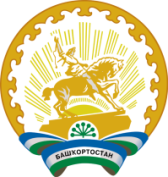 Глава сельского поселения Кандринский сельсоветмуниципального районаТуймазинский районРеспублики Башкортостан452765, село Кандры, ул.Ленина, 16Тел. 8(34782) 4-74-52Наименование муниципальной ПрограммыФормирование современной в  сельском поселении Кандринский сельсовет муниципального района Туймазинский район Республики Башкортостан  на 2018-2024 годыОтветственный исполнитель Программы Администрация сельского поселения Кандринский сельсовет муниципального района Туймазинский район Республики БашкортостанУчастники ПрограммыАдминистрация сельского поселения Кандринский сельсовет муниципального района Туймазинский район Республики Башкортостан; граждане, их объединения; заинтересованные лица; общественные организации; подрядные организацииАктуализация ПрограммыПрограмма подлежит ежегодной актуализации исходя из фактического финансирования и результатов инвентаризации Цели и задачи ПрограммыЦели:- Повышение уровня комфортности жизнедеятельности граждан посредством благоустройства наиболее посещаемых территорий общественного пользования сельского поселения Задачи:- Обеспечение проведения мероприятий по благоустройству общественных и иных территорий сельского поселения соответствующего функционального назначения в соответствии с едиными требованиями;- улучшение состояния благоустройства наиболее посещаемых  территорий общественного пользования населенных пунктов сельского поселения.Срок реализации Программы  2019-2024 годыРесурсное обеспечениеПрограммыОбщий объем финансирования мероприятий Программы  на 2019 год: 5744,421 тыс.рублей в том числе:- бюджет РФ – 5348,056 тыс. рублей;- бюджет РБ – 109,144 тыс. рублей;- бюджет МО –  287,221 тыс. рублей.на 2020 – 2024 гг. – сумма будет определена в зависимости от выделенной субсидии из бюджетов РФ и РБ.Показатели эффективности расходования бюджетных средств     Освоение выделенных бюджетных средств в полном объеме при 100% выполнении плановых мероприятий Программы.Ожидаемые результаты реализации ПрограммыВ ходе реализации программы планируется выполнить комплексное благоустройство территорий общего пользования, мест массового отдыха людей.Улучшение эстетического состояния общественных территорий сельского поселенияN п/пНаименование целевого индикатора и показателя муниципальной программы, единица измеренияЕдиница измеренияЗначения целевого индикатора и показателя по годамЗначения целевого индикатора и показателя по годамЗначения целевого индикатора и показателя по годамЗначения целевого индикатора и показателя по годамЗначения целевого индикатора и показателя по годамЗначения целевого индикатора и показателя по годамN п/пНаименование целевого индикатора и показателя муниципальной программы, единица измеренияЕдиница измерения2019 г2020 г2021 г2022 г2023 г2024 г1234567891Количество благоустроенных территорий общего пользованияед.0,30,612342Площадь благоустроенных муниципальных территорий общего пользованияга0,950,950,950,50,50,53Доля площади благоустроенных муниципальных территорий общего пользования от общего количества общественных территорий%152130354045Направление иисточникфинансированияФинансовые затраты, тыс. рублей, в ценах  2019 годаФинансовые затраты, тыс. рублей, в ценах  2019 годаФинансовые затраты, тыс. рублей, в ценах  2019 годаФинансовые затраты, тыс. рублей, в ценах  2019 годаФинансовые затраты, тыс. рублей, в ценах  2019 годаФинансовые затраты, тыс. рублей, в ценах  2019 годаФинансовые затраты, тыс. рублей, в ценах  2019 годаНаправление иисточникфинансированияВсегоВ том числе по годам:В том числе по годам:В том числе по годам:В том числе по годам:В том числе по годам:В том числе по годам:Направление иисточникфинансированияВсего20192020202120222023202412345678Всего5744,421в том числе:       федеральный бюджет5348,056бюджет   РеспубликиБашкортостан       109,144местный бюджет 287,221внебюджетные       источники (указать какие)№ п/пНаименование мероприятийПоказатели оценки эффективностиФактическое значение показателя на момент разработки программыПлановое значение показателя по годамПлановое значение показателя по годамПлановое значение показателя по годамПлановое значение показателя по годамПлановое значение показателя по годамПлановое значение показателя по годамОтносительное изменение показателя в результате реализации программы(п.10/п. 5*100), %№ п/пНаименование мероприятийПоказатели оценки эффективностиФактическое значение показателя на момент разработки программы201920202021202220232024Относительное изменение показателя в результате реализации программы(п.10/п. 5*100), %12345678910111Благоустройство территорий общественного пользования Количество благоустроенных муниципальных территорий общего пользования0,30,6122,53101Благоустройство территорий общественного пользования Площадь благоустроенных муниципальных территорий общего пользования0,950,950,950,50,50,51Благоустройство территорий общественного пользования Доля площади благоустроенных муниципальных территорий общего пользования от общего количества общественных территорий152130354045№ 
п/пНаименование муниципальной программы, подпрограммы, отдельного мероприятия Ответственные исполнителиСрок реализацииСрок реализацииОжидаемый непосредственный результат (краткое описание)№ 
п/пНаименование муниципальной программы, подпрограммы, отдельного мероприятия Ответственные исполнителиДата начала реализацииДата окончания реализацииОжидаемый непосредственный результат (краткое описание)1234561Благоустройство территорий общественного пользования Администрация сельского поселения Кандринский сельсовет муниципального района Туймазинский район РБ2019 г.2024 г.- увеличение количества благоустроенных наиболее посещаемых территорий общественного пользования от общего количества наиболее посещаемых территорий общественного пользования;- увеличение охвата населения наиболее посещаемыми территориями общественного пользования.№ п\пНаименование населенного пунктаНаименование общественной территорииАдрес местонахождения общественной территорииПлощадь общественной территории, кв.м2019 год2019 год2019 год2019 год2019 год1с.КандрыБлагоустройство аллеи по ул. Нефтяниковс.Кандры28147 2020 год2020 год2020 год2020 год2020 год2с.КандрыБлагоустройство аллеи по ул. Нефтяниковс.Кандры28147 2021 год2021 год2021 год2021 год2021 год3с.КандрыБлагоустройство аллеи по ул. Нефтяниковс.Кандры28147 2022 год2022 год2022 год2022 год2022 год4с.Кандрыстадион «Буровик»с.Кандры76902023 год2023 год2023 год2023 год2023 год5с.Кандрыпарк им.Матросовас.Кандры230722024 год2024 год2024 год2024 год2024 год6с.Кандрыпарк им.Матросовас.Кандры23072№ п/пМероприятия программы, запланированные в 20__годуОбъем финансирования мероприятий (тыс.руб.)Объем финансирования мероприятий (тыс.руб.)Объем финансирования мероприятий (тыс.руб.)Объем финансирования мероприятий (тыс.руб.)Объем финансирования мероприятий (тыс.руб.)Объем финансирования мероприятий (тыс.руб.)Объем финансирования мероприятий (тыс.руб.)Объем финансирования мероприятий (тыс.руб.)Объем финансирования мероприятий (тыс.руб.)Объем финансирования мероприятий (тыс.руб.)Объем финансирования мероприятий (тыс.руб.)Объем финансирования мероприятий (тыс.руб.)Объем финансирования мероприятий (тыс.руб.)Объем финансирования мероприятий (тыс.руб.)Объем финансирования мероприятий (тыс.руб.)№ п/пМероприятия программы, запланированные в 20__годув том числе:в том числе:в том числе:в том числе:в том числе:в том числе:в том числе:в том числе:в том числе:в том числе:в том числе:в том числе:в том числе:в том числе:в том числе:№ п/пМероприятия программы, запланированные в 20__годуФедеральный бюджетФедеральный бюджетФедеральный бюджетБюджет Республики БашкортостанБюджет Республики БашкортостанБюджет Республики БашкортостанМестный бюджетМестный бюджетМестный бюджетВнебюджетные средства Внебюджетные средства Внебюджетные средства ВсегоВсегоВсего№ п/пМероприятия программы, запланированные в 20__годуПланФакт%ПланФакт%ПланФакт%ПланФакт%ПланФакт%1234567891011121314161617Итого*Наименование муниципальной Программы«Башкирские дворики» в в сельском поселении Кандринский сельсовет муниципального района Туймазинский район Республики Башкортостан на 2019-2024 годы (далее Программа)Ответственный исполнительАдминистрация сельского поселения Кандринский сельсовет муниципального района муниципального района Туймазинский район Республики БашкортостанУчастники ПрограммыАдминистрация сельского поселения Кандринский сельсовет муниципального района Туймазинский район Республики Башкортостан; граждане, их объединения; заинтересованные лица; общественные организации; подрядные организацииЦели и задачи ПрограммыЦели: - формирование современной городской среды в сельском поселении;- совершенствование внешнего благоустройства,- реализация участия общественности, граждан, заинтересованных лиц в муниципальной программе для совместного определения развития территории, выявления истинных проблем и потребностей людей; - совершенствования уровня и организация  благоустройства дворовых территории многоквартирных домов (далее - МКД) для повышения комфортности проживания граждан в условиях сложившейся застройки;- благоустройство дворовых территорий МКД.Задачи:- привлечение населения к участию в благоустройстве дворовых территорий МКД, общественных территорий;- обеспечение проведения мероприятий по благоустройству дворовых территорий сельского поселения  в соответствии с едиными требованиями;- организация новых и восстановление существующих мест отдыха на внутридворовых территориях МКД.Сроки реализации ПрограммыРеализация Программы – 2019 -2024 годы Актуализация ПрограммыПрограмма подлежит ежегодной актуализации, исходя из фактического финансирования и результатов инвентаризацииРесурсное обеспечениеПрограммыОбщий объем финансирования мероприятий Программы на 2019 год: 9103,757 тыс.рублей в том числе:- бюджет РБ – 8557,531 тыс. рублей;- бюджет МО –  455,188 тыс. рублей;- софинансирование жителей – 91,038 тыс. рублей2020-2024 гг. – сумма будет определена в зависимости от выделенной субсидии из бюджетов РФ и РБПоказатели эффективности расходования бюджетных средств     Освоение выделенных бюджетных средств в полном объеме при 100% выполнении плановых мероприятий Программы.Ожидаемые результаты реализации ПрограммыВ ходе реализации программы планируется выполнить комплексное благоустройство дворовых территорий МКД.N п/пНаименование целевого индикатора и показателя муниципальной программы, единица измеренияЕдиница измеренияЗначения целевого индикатора и показателя по годамЗначения целевого индикатора и показателя по годамЗначения целевого индикатора и показателя по годамЗначения целевого индикатора и показателя по годамЗначения целевого индикатора и показателя по годамЗначения целевого индикатора и показателя по годамN п/пНаименование целевого индикатора и показателя муниципальной программы, единица измеренияЕдиница измерения2019 г2020 г2021 г2022 г2023 г2024 г1234567891Количество благоустроенных дворовых территорий ед.246810122Доля благоустроенных дворовых территорий от общего количества дворовых территорий%2,895,778,4612,3514,4217,313Охват населения благоустроенными дворовыми территориями (доля населения, проживающего в жилом фонде с благоустроенными дворовыми территориями от общей численности населения муниципального образования) %151820232528Направление иисточникфинансированияФинансовые затраты, тыс. рублей, в ценах  2019 годаФинансовые затраты, тыс. рублей, в ценах  2019 годаФинансовые затраты, тыс. рублей, в ценах  2019 годаФинансовые затраты, тыс. рублей, в ценах  2019 годаФинансовые затраты, тыс. рублей, в ценах  2019 годаФинансовые затраты, тыс. рублей, в ценах  2019 годаФинансовые затраты, тыс. рублей, в ценах  2019 годаНаправление иисточникфинансированияВсегоВ том числе по годам:В том числе по годам:В том числе по годам:В том числе по годам:В том числе по годам:В том числе по годам:Направление иисточникфинансированияВсего20192020202120222023202412345678Всего9103,757в том числе:       бюджет   РеспубликиБашкортостан       8557,531местный бюджет 455,188софинансирование жителей91,038№ п/пНаименование мероприятийПоказатели оценки эффективностиФактическое значение показателя на момент разработки программыПлановое значение показателя по годамПлановое значение показателя по годамПлановое значение показателя по годамПлановое значение показателя по годамПлановое значение показателя по годамПлановое значение показателя по годамОтносительное изменение показателя в результате реализации программы(п.10/п. 4)*100, %№ п/пНаименование мероприятийПоказатели оценки эффективностиФактическое значение показателя на момент разработки программы20192020202120222023202412345678910111Благоустройство дворовых территорий в сельском поселении Кандринский сельсовет Количество благоустроенных дворовых территорий, ед.246810121471Благоустройство дворовых территорий в сельском поселении Кандринский сельсовет Доля благоустроенных дворовых территорий от общего количества дворовых территорий, %2,895,778,4612,3514,4217,3118,111Благоустройство дворовых территорий в сельском поселении Кандринский сельсовет Охват населения благоустроенными дворовыми территориями (доля населения, проживающего в жилом фонде с благоустроенными дворовыми территориями от общей численности населения муниципального образования), %15182023252830№ 
п/пНаименование муниципальной программы, подпрограммы, отдельного мероприятия Ответственные исполнителиСрок реализацииСрок реализацииОжидаемый непосредственный результат (краткое описание)№ 
п/пНаименование муниципальной программы, подпрограммы, отдельного мероприятия Ответственные исполнителиДата начала реализацииДата окончания реализацииОжидаемый непосредственный результат (краткое описание)1234561Благоустройство дворовых территорий в сельском поселении Кандринский сельсовет муниципального района Туймазинский район Республики БашкортостанАдминистрация сельского поселения Кандринский сельсовет муниципального района Туймазинский рБ2019 г.2024 г.- увеличение количества и площади благоустроенных дворовых территорий;- увеличение доли дворовых территорий, отвечающих эксплуатационным нормам и требованиям;- увеличение охвата населения благоустроенными дворовыми территориями.№ п/пАдресный перечень многоквартирных домов, образующих дворовую территориюКоличество многоквартирных домов, охватывающих дворовую территорию, ед.Площадь ремонта дворовой территории, кв. мОхват жителей, чел.№ п/пАдресный перечень многоквартирных домов, образующих дворовую территориюКоличество многоквартирных домов, охватывающих дворовую территорию, ед.Площадь ремонта дворовой территории, кв. мОхват жителей, чел.2019 год2019 год2019 год2019 год2019 год13с.Кандры, ул.Нефтянников, д.12,14250243262020 год2020 год2020 год2020 год2020 год8с.Кандры, ул.Ленина, д.12, д.14246634802021 год2021 год2021 год2021 год2021 год9с.Кандры, ул.Нефтяников, д.16, ул.С.Юлаева, д.11223004202022 год2022 год2022 год2022 год2022 год6с.Кандры, ул.Нефтяников, д.20116872557с.Кандры, ул.Матросова, д.13111171972023 год2023 год2023 год2023 год2023 год8с.Кандры, ул.Ленина, д.11, д.13224333572024 год2024 год2024 год2024 год2024 год6с.Кандры, ул.Нефтяников, д.18136553607с.Кандры, ул.Матросова. д.514232780№ п/пМероприятия программы, запланированные в 20__годуОбъем финансирования мероприятий (тыс.руб.)Объем финансирования мероприятий (тыс.руб.)Объем финансирования мероприятий (тыс.руб.)Объем финансирования мероприятий (тыс.руб.)Объем финансирования мероприятий (тыс.руб.)Объем финансирования мероприятий (тыс.руб.)Объем финансирования мероприятий (тыс.руб.)Объем финансирования мероприятий (тыс.руб.)Объем финансирования мероприятий (тыс.руб.)Объем финансирования мероприятий (тыс.руб.)Объем финансирования мероприятий (тыс.руб.)Объем финансирования мероприятий (тыс.руб.)Объем финансирования мероприятий (тыс.руб.)Объем финансирования мероприятий (тыс.руб.)Объем финансирования мероприятий (тыс.руб.)№ п/пМероприятия программы, запланированные в 20__годув том числе:в том числе:в том числе:в том числе:в том числе:в том числе:в том числе:в том числе:в том числе:в том числе:в том числе:в том числе:в том числе:в том числе:в том числе:№ п/пМероприятия программы, запланированные в 20__годуФедеральный бюджетФедеральный бюджетФедеральный бюджетБюджет Республики БашкортостанБюджет Республики БашкортостанБюджет Республики БашкортостанМестный бюджетМестный бюджетМестный бюджетВнебюджетные средства Внебюджетные средства Внебюджетные средства ВсегоВсегоВсего№ п/пМероприятия программы, запланированные в 20__годуПланФакт%ПланФакт%ПланФакт%ПланФакт%ПланФакт%1234567891011121314161617Итого*Наименование программы «Улучшение систем наружного освещения населенных пунктов» в сельском поселении Кандринский сельсовет муниципального района  Туймазинский район Республики Башкортостан на 2019-2024 годыОтветственный исполнительАдминистрация сельского поселения Кандринский сельсовет муниципального района  муниципального района Туймазинский район Республики Башкортостан Цель и задачи программы обустройство и восстановление уличного освещения дорог;снижение потребления электроэнергии приборами уличного освещения за счет модернизации сетей и приборов освещения;улучшение качества освещения улиц;улучшение условий и комфортности проживания граждан; приведение в нормативное и высокоэффективное состояние уличного освещения; повышение надежности и долговечности сетей уличного освещения;создание эстетичного вида наружного освещения;повышение безопасности дорожного движения; повышение уровня благоустройства; снижение уровня криминогенной обстановки Сроки реализации программы2019-2024 годыОжидаемые результатыРеализация намеченных программных мероприятий позволит: улучшить состояние уличного освещения; повысить надежность и долговечность работы сетей;снизить бюджетные расходы за счет экономии электроэнергии и снижения эксплуатационных расходов;улучшить условия проживания граждан; повысить безопасность дорожного движения Актуализация Программы Программа подлежит ежегодной актуализации, исходя из фактического финансирования и результатов инвентаризации Источники финансированияОбщий объем финансирования мероприятий Программы на 2019 год: 1151,470 тыс.рублей в том числе:- бюджет РБ – 1036,323 тыс. рублей;- бюджет МО –  115,147 тыс. рублей;2020-2024 гг. – сумма будет определена в зависимости от выделенной субсидии из бюджетов РФ и РБ№Вид работ, мероприятия2019г.2020г.2021г.2022г.2023г2024г.№Вид работ, мероприятияЕд.Ед.Ед.Ед.Ед.Ед.1Замена (устройство новых линий) опор, в т.ч.- приобретение опор- установка опор12Установка энергоэффективных светильников1273Замена провода ПВА (установка новых линий) на СИП (км)8